Уважаемые коллеги!Во исполнение приказа Министерства образования науки России от 28.06.2013 № 491 (в редакции приказа Министерства образования науки России от 12.01.2015 № 2) с целью усиления контроля за ходом проведения ГИА по образовательным программам основного общего и среднего общего образования в 2016 году департамент образования Ярославской области осуществляет аккредитацию граждан в качестве общественных наблюдателей. Заявления на аккредитацию в качестве общественных наблюдателей граждане подают лично в муниципальные органы управления образованием по соответствующей форме, с указанием населённого места и пункта проведения экзамена(ов) (далее – ППЭ) по учебным предметам и (или) рассмотрения апелляций. Ответственный специалист муниципальных органов управления образованием принимает заявление и передает в ГУ ЯО ЦО и ККО по факсу: 8(4852) 73-39-63 для специалиста отдела организации итоговой аттестации Репиной Полине Алексеевне. Оригиналы заявлений передаются в ГУ ЯО ЦО и ККО начальнику отдела организации итоговой аттестации Балуевой Елене Борисовне.Граждане могут подать заявление лично по адресу: г. Ярославль,               ул. Некрасова, д. 58, ГУ ЯО ЦО и ККО.Аккредитация граждан в качестве общественных наблюдателей завершается за 3 (три) рабочих дня до даты проведения экзамена по соответствующему предмету. После аккредитации департаментом образования граждан в качестве общественных наблюдателей их статус подтверждается выдачей удостоверения. Общественный наблюдатель заносится в базу РИС и ФИС и вносится в списки лиц, допущенных в ППЭ, ППЗ или РЦОИ.В целях своевременного обеспечения аккредитации граждан в качестве общественных наблюдателей просьба организовать приём заявлений до начала досрочного и основного периодов проведения ГИА (до 14 марта и          29 апреля 2016 г. соответственно).В связи с введением Рособнадзором в оценку эффективности организационно-технологического обеспечения проведения ГИА в субъектах РФ показателя критерия эффективности деятельности общественных наблюдателей просим обеспечить максимальную явку аккредитованных общественных наблюдателей в ППЭ (в ППЭ с off-line видеонаблюдением присутствие общественных наблюдателей обязательно). Пиленкова Ирина Николаевна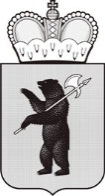 ДЕПАРТАМЕНТ ОБРАЗОВАНИЯЯРОСЛАВСКОЙ ОБЛАСТИСоветская ул., д. . Ярославль, 150000Телефон (4852) 40-18-95Факс (4852) 72-83-81e-mail: http://yarregion.ru/depts/dobrОКПО 00097608, ОГРН 1027600681195,ИНН / КПП 7604037302 / 76040100124.02.2016 № ИХ.24-0753/16На №          от          ДЕПАРТАМЕНТ ОБРАЗОВАНИЯЯРОСЛАВСКОЙ ОБЛАСТИСоветская ул., д. . Ярославль, 150000Телефон (4852) 40-18-95Факс (4852) 72-83-81e-mail: http://yarregion.ru/depts/dobrОКПО 00097608, ОГРН 1027600681195,ИНН / КПП 7604037302 / 76040100124.02.2016 № ИХ.24-0753/16На №          от          Руководителям органов местного самоуправления,осуществляющихуправление в сфере образованияРуководителямГОУ ЯО специальных (коррекционных) общеобразовательных школ,ГОУ ЯО "Центр помощи детям"